Series of vocational qualification certificate ____________ No _____________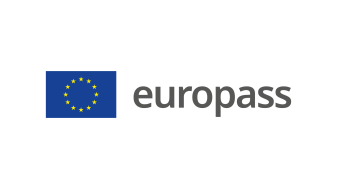 Supplement to vocational qualification certificate(*) Latvia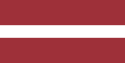 1. Title of the vocational qualification certificate(1)☐ Atestāts par arodizglītību☐ Profesionālās kvalifikācijas apliecībaProfesionālā kvalifikācija: Ķīmija laborants(1) in the original language2. Translation of the title of the vocational qualification certificate(2)☐ A certificate of vocational basic education☐ A vocational qualification certificateVocational qualification: Chemistry Laboratory Assistant **(2) If applicable. This translation has no legal status.3. Competence profileA chemistry laboratory assistant carries out chemical synthesis and chemical product testing, and ensures the functionality of the laboratory. Takes measurements and completes measurement reports.Has acquired the competences required to perform the following professional duties and tasks:3.1. Operation and maintenance of premises, equipment, facilities and communications:̶  prepare the working environment;̶  assess the working environment;̶  equip the working environment;̶  maintain the working environment.3.2. Preparation of raw materials and reagents for synthesis and carrying out synthesis:̶  work with safety data sheets for chemicals, mixtures and materials when preparing synthesis;̶  under the supervision of a senior technician, evaluate chemicals, mixtures and materials according to the synthesis assignment;̶  work with chemicals, including particularly hazardous substances, mixtures of chemicals and other materials when carrying out synthesis;̶  document the synthesis process.3.3. Preparation and testing of raw materials and reagents:̶  work with safety data sheets for chemicals, mixtures and materials to prepare for testing;̶  under the supervision of a senior technician, carry out evaluation of chemicals, mixtures and materials to prepare  for testing;̶  work with chemicals, including particularly hazardous substances, mixtures of chemicals and other materials, carrying out testing;̶  document the testing process.3.4. Compliance with good laboratory and good manufacturing practices and other quality system requirements:̶  comply with sector-specific laws and regulations;̶  comply with standard operating procedures and other regulatory instructions;̶  adhere to the principles of good laboratory and good manufacturing practice.3.5. Implementing and adhering to the fundamental principles of the company's operation:̶  comply with labour protection requirements;̶  act in emergencies;̶  provide first aid;̶  comply with environmental protection requirements;̶  perform tasks in accordance with the company's organisation of work;̶  comply with the rules governing employment relations;̶  work individually and cooperatively with colleagues;̶  meet deadlines and quality requirements;̶  use the national language;̶  use one foreign language;̶  use information and communication technology;̶  improve professional qualification.Additional competences:<<To be completed by the education institution>>;̶ ...;̶ ...;̶ ...4. Employment opportunities in line with the vocational qualification(3)4. Employment opportunities in line with the vocational qualification(3)A chemistry laboratory assistant can work in laboratories of chemical, biochemical, pharmaceutical, cosmetic, perfumery or food companies and research institutions, environmental control, general and vocational education and training institutions and other laboratories.A chemistry laboratory assistant can work in laboratories of chemical, biochemical, pharmaceutical, cosmetic, perfumery or food companies and research institutions, environmental control, general and vocational education and training institutions and other laboratories.(3) If possible(3) If possible5. Description of the document certifying vocational qualification5. Description of the document certifying vocational qualificationName and status of the body issuing the vocational qualification certificateNational authority providing recognition of the vocational qualification certificate<<Full name, address, telephone number, website address; e-mail address of the issuing body. Legal status of the issuing body>>Ministry of Education and Science of the Republic of Latvia, website: www.izm.gov.lvLevel of the vocational qualification certificate(national or international)Assessment scale/Assessment attesting fulfilment of the requirementsState-recognised document, corresponding to the third level of the Latvian Qualifications Framework (LQF 3) and the third level of the European Qualifications Framework (EQF 3).A mark of at least "average - 5" in the vocational qualification examination (using a 10-point scale).Access to the next level of educationInternational treaties or agreementsA certificate of vocational basic education or secondary education enables further education at LQF level 4/ EQF level 4.<<If applicable. To be completed by the education institution in case international treaties or agreements provide for the issue of additional certificates. If not applicable, delete comment>>Legal basisLegal basisVocational Education Law (Section 6)Vocational Education Law (Section 6)6. Means of obtaining the vocational qualification certificate6. Means of obtaining the vocational qualification certificate6. Means of obtaining the vocational qualification certificate6. Means of obtaining the vocational qualification certificate☐ Formal education:☐ Full-time☐ Full-time (work-based training)☐ Part-time☐ Formal education:☐ Full-time☐ Full-time (work-based training)☐ Part-time☐ Education acquired outside the formal education system☐ Education acquired outside the formal education systemTotal duration of training*** (hours/years) _______________Total duration of training*** (hours/years) _______________Total duration of training*** (hours/years) _______________Total duration of training*** (hours/years) _______________A: Description of the vocational training receivedB: Percentage of total (100%) programme B: Percentage of total (100%) programme C: Duration (hours/weeks)Part of the education programme completed in the education institution<<Indicate the amount (%) of the education programme completed on the premises of the education institution>><<Indicate the amount (%) of the education programme completed on the premises of the education institution>><<Indicate the amount (in hours or training weeks) of the education programme completed on the premises of the education institution>>Part of the education programme completed in workplace internship, including work-based training<<Indicate the amount (%) of the education programme completed outside the premises of the education institution,i.e. practical training in enterprises, workplace internships, work-based training>><<Indicate the amount (%) of the education programme completed outside the premises of the education institution,i.e. practical training in enterprises, workplace internships, work-based training>><<Indicate the amount (in hours or training weeks) of the education programme completed outside the premises of the education institution,i.e. practical training in enterprises, workplace internships, work-based training>>*** Applicable to formal education.Further information available at:www.izm.gov.lv https://visc.gov.lv/profizglitiba/stand_saraksts_mk_not_626.shtmlNational Information Centre:National Europass Centre in Latvia, http://www.europass.lv/*** Applicable to formal education.Further information available at:www.izm.gov.lv https://visc.gov.lv/profizglitiba/stand_saraksts_mk_not_626.shtmlNational Information Centre:National Europass Centre in Latvia, http://www.europass.lv/*** Applicable to formal education.Further information available at:www.izm.gov.lv https://visc.gov.lv/profizglitiba/stand_saraksts_mk_not_626.shtmlNational Information Centre:National Europass Centre in Latvia, http://www.europass.lv/*** Applicable to formal education.Further information available at:www.izm.gov.lv https://visc.gov.lv/profizglitiba/stand_saraksts_mk_not_626.shtmlNational Information Centre:National Europass Centre in Latvia, http://www.europass.lv/